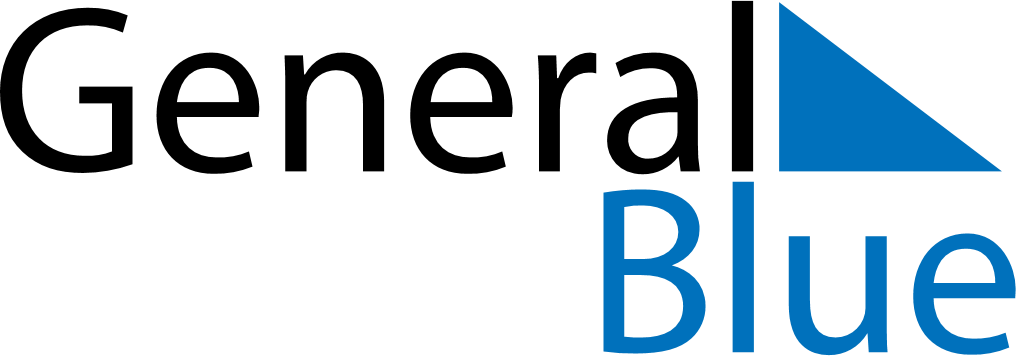 Weekly CalendarFebruary 14, 2021 - February 20, 2021Weekly CalendarFebruary 14, 2021 - February 20, 2021Weekly CalendarFebruary 14, 2021 - February 20, 2021Weekly CalendarFebruary 14, 2021 - February 20, 2021Weekly CalendarFebruary 14, 2021 - February 20, 2021Weekly CalendarFebruary 14, 2021 - February 20, 2021Weekly CalendarFebruary 14, 2021 - February 20, 2021SundayFeb 14SundayFeb 14MondayFeb 15TuesdayFeb 16WednesdayFeb 17ThursdayFeb 18FridayFeb 19SaturdayFeb 20AMPM